Publicado en Madrid el 09/06/2020 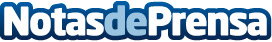 Debuencafé se une a la lucha contra la Covid-19 y dona más de 68.000 cafés al personal sanitarioHan sido más de 2 meses en los que todo el mundo ha permanecido confinado en sus casas, pero no era ahí donde se libraba la verdadera batalla. Miles de sanitarios han estado en todo momento al pie del cañón para acabar con el virus y salvar vidas. Debuencafé ha querido aportar "su granito de café" y ayudar a los grandes héroes de esta lucha para que, por lo menos, disfruten un momento de su merecidísimo caféDatos de contacto:debuencaféhttps://debuencafe.com/917157333Nota de prensa publicada en: https://www.notasdeprensa.es/debuencafe-se-une-a-la-lucha-contra-la-covid Categorias: Nacional Gastronomía Madrid Restauración Solidaridad y cooperación http://www.notasdeprensa.es